High Achiever – Analysing MagazinesReaching for the stars – how to get an A* with your analysisThe imagesAnalyse everything about the imageCostumeMake upHairBody languageFacial expressionsPositioning on the pageConnection with the audience The LayoutAnalyse all elements of the layoutPositioning of masthead/headlinePositioning of coverlines (only on the cover!)Positioning of textPositioning of imagesColourFont choicesBlocks/ shapes containing text or imagesNumber and size of columnsCrossheadsStraplinesThe LanguageAnalyse as many different examples of literary techniques that you can findPunsRhymeAlliterationRhetorical questionsRepetitionInternal rhymeColloquial languageFor each point think about the connotations of the presentation. For example – the hair looks wild and is blown across the face – why? What does this suggest about the model’s attitude/ beliefs/ personality?Consider what these presentational methods tell us about the magazine – what kind of magazine is it? Who does it target and how does the image fit this audience and institution? – do some research!SOME EXAMPLES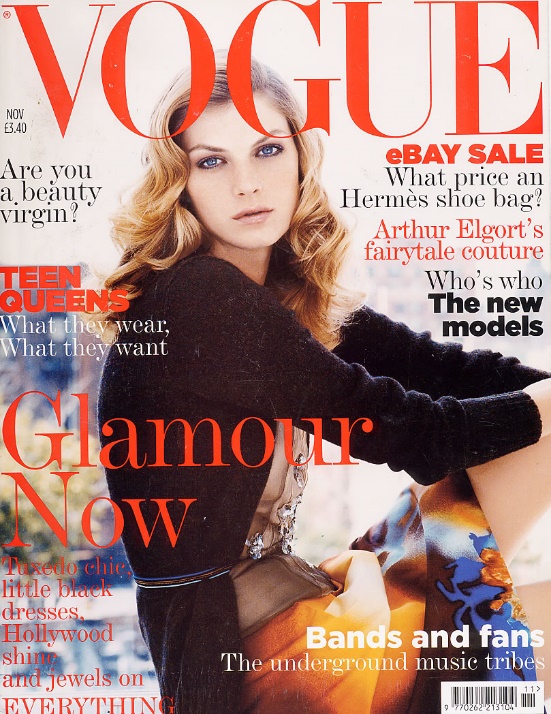 